Stewards Pooi Kei Primary SchoolNg Yuet Hang Hillary                J.5 Love             25th January, 2021My Funny InventionMy funny invention is called ‘H.A.C.K.E.R’ It is the abbreviation of Hillary’s Automatic Cleaner Kitten Electronic Robot. It is designed for old people who do not get along with their domestic helper like my grandma. Some of the elderly are too old to clean their house. My invention can help the elderly to solve their problems. It can help them to do the housework. It is made of metal so it can’t be broken easily. I added some new functions in the ‘H.A.C.K.E.R.’s system. Its mouth is a sharpener. The speaking capability is in its tummy.  Some of the elderly can’t type words so they can give their orders verbally to the robot. At the back of the robot, you can see a screen! It is used for showing the elderly their old photos. It can make the elderly remember their precious moments. The most important is the SOS system! The SOS buttons are the robot’s eyes! They can help the elderly to call their family and the ambulance immediately. 	I am very proud of my invention and I hope it will make the elderly’s life easier and more comfortable. Although ‘H.A.C.K.E.R.’  is very helpful, it may rust easily. I think my grandma will be the first one to use it. 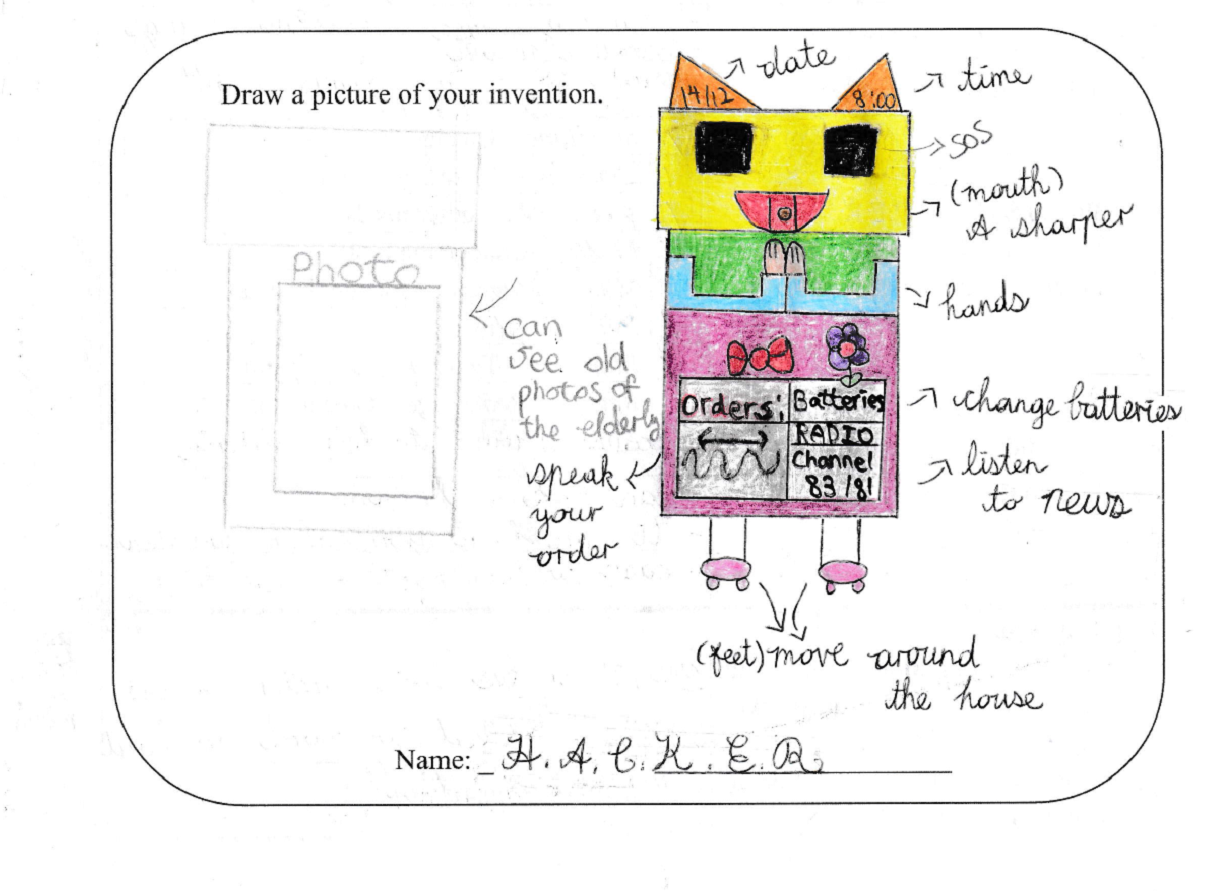 